ПРОТОКОЛгородского единого общешкольного родительского собрания в онлайн режимев КГУ « Средней общеобразовательной школы №52 имени академика Е.А.Букетова»Дата проведения: 19.03.2019Место проведения: КГУ «СОШ №52 имени академика Е.А. Букетова»Присутствовало: 32 председателя родительских комитетов классовПовестка дня:Выступление руководителя отдела по делам религии при акимате города Караганды.Об освещении социально-значимых тем и профилактической работы в социальных сетях.Выступление заместителя руководителя отдела занятости молодежного ресурсного центра.Социальная поддержка семей учащихся.Разное.Слушали:По первому вопросу слушали руководителя отдела по делам религий Бекмурзаева Б.П.. В своем выступлении он рекомендовал усилить контроль за детьми, особенно, когда они проводят время в интернете, так как 30% детей в возрасте от 12 до 17 лет сидят в экстремистских социальных сетях.По второму вопросу выступил представитель Молодежного ресурсного центра города Караганды Бекетов Н.Р., который показал процент занятости молодого поколения в молодежных организациях.По третьему вопросу слушали заместителя руководителя отдела занятости молодежного ресурсного центра Талипову Б.Х., которая представила вниманию родителей механизм назначения АСП многодетным и малообеспеченным семьям.По четвертому вопросу слушали и.о. руководителя отдела образования города Караганды Кенешову Р.А., которая довела до сведения родителей данные о социальной поддержке в организациях образования города Караганды на конец 2 четверти 2018-2019 учебного года.По пятому вопросу выступила заместитель директора по ВР школы Башкирова Е.Н., которая познакомила родителей с режимом работы школы в период весенних каникул, напомнила родителям технику безопасности в период весенних праздников; во время празднования праздника Наурыз в школе категорически запрещается приносить в школу продукты домашнего приготовления.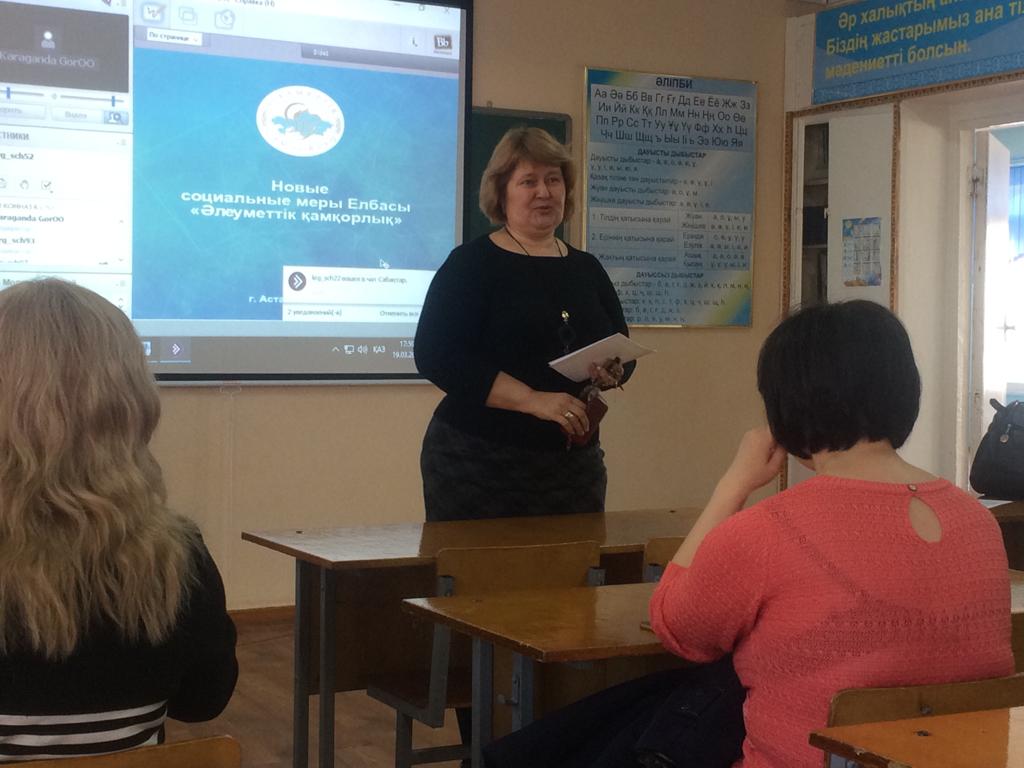 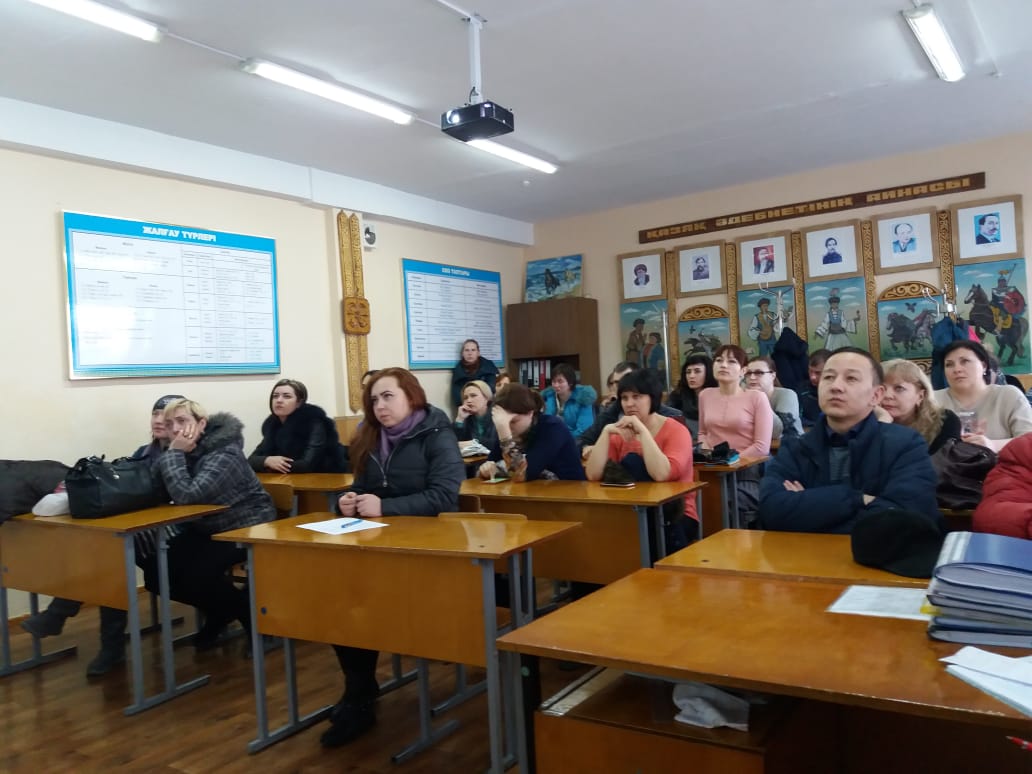 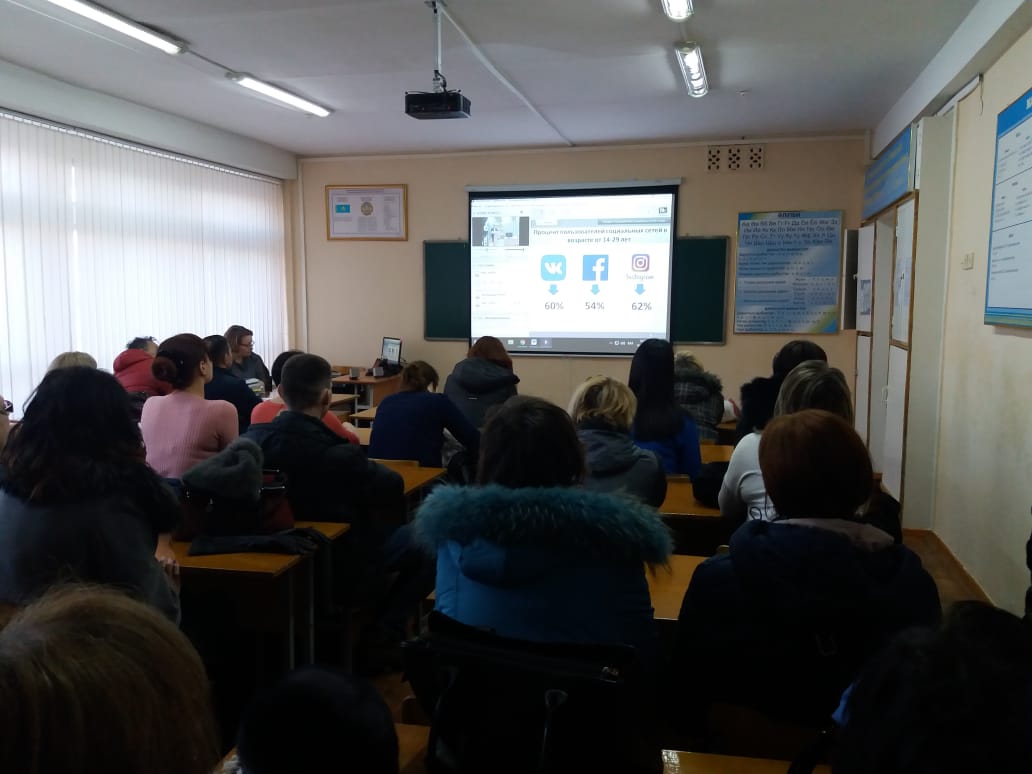 